Program Review:  [Credential & Program Name]							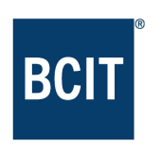 Education Council Report – One Year Progress Report (Date)#RecommendationsEstimated TimelineResources RequiredOne Year Status UpdateOutstanding Issues1234567